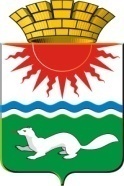 АДМИНИСТРАЦИЯ СОСЬВИНСКОГО ГОРОДСКОГО ОКРУГАПОСТАНОВЛЕНИЕот 27.11.2015 № 1009р.п. СосьваОб организации перевозок обучающихся (воспитанников) в образовательные  учреждения Сосьвинского городского округаВ соответствии с Федеральным законом от 06 октября 2003 года № 131-ФЗ «Об общих принципах организации местного самоуправления в Российской Федерации», Федеральным законом от 10 декабря 1995 года № 196-ФЗ                             «О безопасности дорожного движения», Постановлением Правительства Российской Федерации от 17.12.2013 № 1177 «Об утверждении Правил организованной перевозки группы детей автобусами»,  частями  2, 3, 4 статьи 5, части  1 статьи 9, части  2 статьи 40 Федерального закона от 29 декабря 2012 года                № 273-ФЗ «Об образовании в Российской Федерации», с целью обеспечения безопасности при осуществлении перевозок обучающихся муниципальных образовательных учреждений автобусным транспортом, руководствуясь ст.ст. 30.1, 45 Устава Сосьвинского городского округа, администрация Сосьвинского городского округа, ПОСТАНОВЛЯЕТ:Руководителям муниципальных образовательных учреждений разрешить регулярные специальные школьные перевозки, обеспечивающие своевременную доставку школьников в школу и обратно:Директору Муниципального бюджетного общеобразовательного учреждения средней образовательной школы с. Романово (далее МБОУ СОШ с. Романово) осуществлять подвоз обучающихся (воспитанников) по согласованному маршруту движения школьного автобуса (приложение № 1).Утвердить расписание движения школьного автобуса по маршруту МБОУ СОШ с. Романово (приложение № 2).           3. Настоящее  постановление опубликовать в приложении к газете «Серовский рабочий» «Муниципальный вестник» и  разместить на официальном сайте Сосьвинского городского округа в сети Интернет. 4. Контроль за исполнением настоящего постановления возложить на заместителя главы администрации Сосьвинского городского округа по ЖКХ, транспорту, связи и строительству Фахрисламова В.Ф.Глава администрации Сосьвинского городского округа                                                                  Г.Н. Макаров                                                                                        Приложение  № 1                                                                                         к постановлению главы                                                                                         Сосьвинского  городского округа                                                                                        от 27.11.2015 № 1009  Маршрут движения школьного автобуса МБОУ СОШ с. Романово- д. Монастырка – п. Пасынок – д. Маслова – д. Монастырка.                                                                                        Приложение  № 2                                                                                         к постановлению главы                                                                                         Сосьвинского  городского округа                                                                                        от 27.11.2015 № 1009  Расписание движения школьного автобуса по маршруту МБОУ СОШ с. РомановоВремя года Время отправления автобусаВремя прибытия автобусаПримечаниеОсеньПятница 14-30Воскресенье 14-00Пятница 17-00Воскресенье 16-30Подвоз осуществляется два раза  в неделю по пятницам и воскресеньям ЗимаПятница 14-00Воскресенье 15-00Пятница 17-00Воскресенье 16-30Подвоз осуществляется два раза  в неделю по пятницам и воскресеньям ВеснаПятница 14-30Воскресенье 14-00Пятница 17-00Воскресенье 16-30Подвоз осуществляется два раза  в неделю по пятницам и воскресеньям 